Application for Admission to Master of Arts in Visual Arts Supplementary Information Form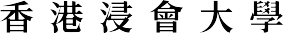 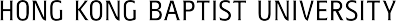 Note: Applicants who apply for the above programme MUST complete and return this form together with the application form.Name:	(in English)	(in Chinese) (Surname first)Concentration applied forStudio & Media Arts (SMA)Craft & Design (CD)	The University reserves the right not to offer a particular concentration.Tentative Title of the ProjectDescription of the Project Idea (Sketches can be used to illustrate the idea where appropriate)(Please use separate sheets if necessary)ObjectivesChoice of Media/Art Form(s) (Sketches can be used to illustrate the idea where appropriate)(Please use separate sheets if necessary)Intended Project OutcomesReflective Analysis of Own Creative Practice and Plan for Further Development in the Postgraduate Study (Images of previous work may be included for reference)Proposed Work Schedule of the study periodBibliography and ReferencesSignature:Date: